Послание Главы Тувы Верховному Хуралу «О положении дел в республике и внутренней политике на 2019 год»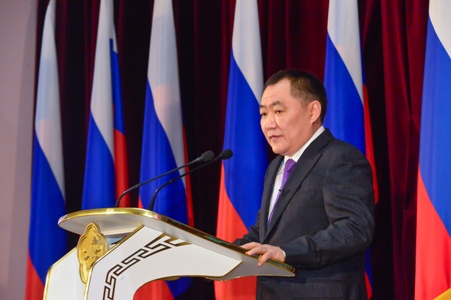 24.12.2018 Глава Тувы Шолбан Кара-оол сегодня, 24 декабря, выступил с ежегодным посланием Верховному хуралу (парламенту) Республики Тыва на 2019 год «2019 год – старт на пути к достижению национальных целей»:Уважаемый Кан-оол Тимурович! Дорогие земляки!Сегодня мы собрались в традиционно представительном формате, чтобы реализовать важную норму Конституции Республики Тыва, закрепленную в статье 111 – обращение высшего должностного лица к депутатам республиканского парламента с ежегодным посланием.Основной закон Тувы – неотъемлемая часть правового пространства страны, единство которого обеспечивает Конституция Российской Федерации, где высшей ценностью признан человек, его права и свободы, утверждаются гражданский мир и межнациональное согласие. Совсем недавно мы вместе со всей страной отмечали юбилей – 25-летие принятого на всенародном референдуме Основного закона нашего Отечества! Эта знаменательная дата тесно связана с ещё одним юбилеем – 25-летием российского парламентаризма!Хочу от всей души поздравить депутатов Верховного Хурала с этими ключевыми для истории современной России юбилейными датами как людей, для которых идеи Конституции страны являются основой каждодневной законотворческой работы!Дорогие друзья! Главным политическим событием уходящего года, безусловно, стало избрание Главы государства. Прошедшие в марте выборы Президента России со всей очевидностью подтвердили мощный общественный запрос на единство нации.Поддержка национального лидера Владимира Владимировича Путина была беспрецедентной – почти 77 процентов голосов избирателей.Хотел бы поблагодарить своих земляков, избирателей Тувы, которые были едины в своем выборе лидера страны и в очередной раз продемонстрировали и гражданскую зрелость, и твердую консолидированную позицию! Тува – лидер среди регионов по явке избирателей. При этом, почти 92 процента голосов было отдано за Владимира Владимировича Путина. Третий результат по стране и это дорогого стоит.Мы привыкли считать, что российский народ сплачивается перед лицом внешней угрозы. И это так. История не раз доказывала высочайшую степень единства и самопожертвования россиян при защите Отечества. Сегодня наш гражданский патриотизм и сплочённость нужны, прежде всего, для решения внутренних проблем. Для коренного преобразования страны, развития каждого ее региона, каждого населенного пункта, повышения благосостояния каждого гражданина.Получив высокий вотум народного доверия, Владимир Владимирович Путин сформулировал в своем Указе от 7 мая 2018 года национальные цели и задачи развития страны до 2024 года. Впервые за всю историю новой России, цели развития страны стали действительно общенациональными и получили конкретные параметры.В ближайшие годы нам предстоит в масштабах всей страны добиться устойчивого роста населения, к 2030 году довести продолжительность жизни до 80 лет, вдвое сократить бедность населения, ежегодно обеспечивать жильем не менее 5 миллионов семей. Достичь ускорения технологического и цифрового развития, создать высокопроизводительный экспортно-ориентированный сектор, войти в пятерку крупнейших экономик мира. Одним словом, совершить настоящий прорыв в экономике, инфраструктуре, технологиях, науке и социальной сфере. А главное, обеспечить благополучие и новое качество жизни граждан России, широкие возможности для самореализации каждого человека. А это, как отмечает Президент, «без всякого преувеличения, исторические задачи», определяющие «будущее и России, и всего мира».Эти масштабные цели и задачи – не отвлеченные, абстрактные идеи, а вполне конкретные, просчитанные действия по управлению экономическими и социальными процессами. Это план развития страны, и каждый регион должен четко понять параметры своего участия в его реализации, имея в виду главный ориентир преобразования – повышение уровня и качества жизни людей на конкретных территориях. Республика Тыва также активно участвует в выполнении общенациональных задач. По каждому направлению мы определили для себя конкретные целевые показатели. Эта конкретика стала результатом той масштабной работы, которую мы провели совместно с федеральными структурами.Главным механизмом достижения стратегических целей, заданных Указом Президента, станет реализация национальных проектов. К настоящему моменту на федеральном уровне утверждены 12 национальных проектов и паспорт комплексного плана модернизации и расширения магистральной инфраструктуры. В структуре национальных проектов выделяются федеральные и региональные проекты. Предусмотрено обеспечить максимальный уровень софинансирования региональных проектов со стороны федерального центра – 95 процентов. Для нас, как высоко дотационного региона, этот момент чрезвычайно важен.Всего на цели реализации национальных проектов планируется за шесть лет направить около 28 триллионов рублей. Средства, как видите, немалые. При этом, за счёт высокого уровня софинансирования, значительная часть этих ресурсов пойдёт из федерального бюджета, а вот основной объём работы должен быть выполнен на местах – в регионах.Наша республика смогла доказать участие в 55 федеральных проектах. По всем региональным проектам сформированы паспорта, дорожные карты, созданы проектные офисы. Каждый из проектов входит в зону персональной ответственности курирующих вице-премьеров. По предварительным данным республикой защищены заявки на сумму более 7 миллиардов рублей, в том числе на 2019 год – 3 миллиарда рублей.Уважаемые земляки! Надо честно признать, быть в фарватере общенационального прорыва – задача для нас сложная. К 2024 году нам необходимо совершить рывок в увеличении продолжительности жизни – до 71 года, начать вводить по 115 тысяч метров жилья в год, довести число предпринимателей до 22 тысяч человек. И так далее, по тридцати трём ключевым параметрам. Нужно настраиваться на напряженную работу. Реализация нового майского указа Президента для нас – реальная возможность вывести родную Туву на новый уровень развития.К слову сказать, напряженный ритм для нашей республики – это ситуация рабочая. Если вспомнить, на каких позициях мы были в 2002 году, это хорошо видно.Численность населения выросла за этот период на 13,2 тысячи человек. У нас высокая рождаемость, и это говорит о том, что меры государственной поддержки работают. Средняя продолжительность жизни увеличилась более чем на 10 лет – с 53 до 66 лет. Почти в два раза снизилась смертность. Вдвое выросло поголовье мелкого рогатого скота, достигнув 1,2 миллиона голов. Объем годового ввода жилья вырос с 27 тысяч кв. м. до 107,8 тысячи кв. м. Общий объем инвестиций в основной капитал вырос с 652 млн. до 8 млрд. 555 млн. рублей в год. Добыча угля выросла с 521 тысячи тонн до 1 миллиона 400 тысяч тонн. За период с 2000 по 2017 гг. при федеральной поддержке построено 138 объектов капитального строительства на общую сумму 43 миллиарда рублей.Этот темп сохранился и по итогам этого года. Рост зафиксирован по ряду ключевых показателей. Так, индекс промышленного производства вырос на 3,7 процента, это выше, чем в среднем по России. Добыча полезных ископаемых увеличилась на 4,1 процента. Существенный рост показал индекс обрабатывающих производств – на 12,2 процента. Неплохая динамика на рынке труда. Отмечено снижение числа безработных и рост числа занятых. На начало ноября этого года общее число безработных по сравнению с прошлым годом снизилось на 5,7 тысячи человек или на 26 процентов. Уровень общей безработицы снизился на 3,9 процентного пункта и составил 12,3 процента.Дорогие земляки! Хочу особо обратить ваше внимание на этот важный момент. Одна из самых острых проблем в развитии нашей республики – безработица – стала понемногу, как говорят, «расшиваться». И в основе позитивных изменений лежит развитие реального сектора экономики, реального производства. К крупным работодателям, промышленным компаниям, прибавились новые рабочие места в строительстве, в сельхозпереработке, на швейном производстве, в нашей родной 55 мотострелковой бригаде.Мы не раз обсуждали с республиканской профсоюзной организацией проблему защиты трудовых прав. Отмечали, что многие работающие получают зарплату в конвертах, некоторые работодатели вообще избегают заключения официальных трудовых отношений. Должен заметить, что в последние два года мы усилили работу по их легализации. За этот период вывели из тени более 7 тысяч рабочих мест.Мы благодарны нашим промышленным предприятиям, угольщикам, золотодобытчикам, которые в непростых экономических условиях не только не сбавляют обороты, а наращивают свое производство. Особенно ценно, что это производство расширяется за счет внедрения современных технологий, новейшего оборудования. Так, на шахте «Межегейуголь» в этом году был установлен всероссийский рекорд по скоростной проходке. За счет внедрения высокотехнологичного комплекса нашим горнякам удалось по эффективности опередить опытных шахтеров Кузбасса. В этом году объем добытого в Туве угля превысит 1 миллион 700 тысяч тонн. Это рекордные объемы за всю историю Тувы.Последние два-три года мы активно работали по улучшению инвестиционного климата, вышли на прямой диалог с предпринимательским сообществом. Понимая, что именно от позитивного настроя в этом секторе зависит и экономическая стабильность в нашем регионе, и уровень благосостояния жителей Тувы. Основой продвижения вперед всегда была и остается предпринимательская активность и инициативность.Первые результаты наших совместных усилий удалось получить в прошлом году, когда мы смогли улучшить свой рейтинг сразу на 23 позиции. Этот вопрос не снимается с повестки и сегодня. В 2018 году Тува поднялась еще на 16 позиций и заняла 46 место в Национальном рейтинге состояния инвестиционного климата в субъектах Российской Федерации.По итогам этой работы нам удалось сохранить стабильность позиций в предпринимательской среде. Несмотря на общероссийский тренд по снижению количества предпринимателей, мы дали прирост в 2017 году. Специалисты нашего экономического ведомства дают положительный прогноз на сохранение количества предпринимателей и на 2018 год. То предпринимательское ядро, которое сохранило свои производства, сохраняет и его объемы. Оборот продукции, производимой малым и средним бизнесом, растет с 2015 года. По прогнозу на 2018 год он вырастет по сравнению с 2017 на 6 процентов. Это немного выше уровня официальной инфляции, что говорит о стабильности рынка.Для экономики Тувы крайне актуальным является участие в национальном проекте по поддержке малого и среднего бизнеса, индивидуальной предпринимательской инициативы. Напомню, мы поставили перед собой цель к 2024 году увеличить число предпринимателей до 22 тысяч против сегодняшних 15 тысяч человек. По данному направлению нам удалось защитить на следующий год 398,5 миллиона рублей. Мы впервые сумели отстоять столь значительную сумму федеральных субсидий на предпринимательство. По сравнению с 2017 годом, например, лимит финансирования субъектов малого и среднего бизнеса вырос в 8 раз.Хотел бы поблагодарить предпринимательское сообщество за упорство и трудолюбие.Особо радует то, что в этом году резко возросло количество экспортеров из Тувы. Если в 2016 году экспортом у нас занимался всего один предприниматель, в нынешнем году их уже 30. Я благодарен руководству Тувинской таможни за поддержку земляков. Наши предприниматели, представлявшие в Монголии тувинский далган, растительную и косметическую продукцию, отмечают большую востребованность своих товаров у соседей. В этом году мы открыли Центр поддержки экспорта. Очень надеюсь, что работа в этом направлении будет активизирована.Считаю необходимым выработать дополнительный инструментарий для поддержки экспортного производства. В последние годы активную позицию заняла Торгово-промышленная палата Республики Тыва. Считаю, что назрела необходимость принять региональный закон о Торгово-промышленной палате и наделить ее правом выдачи сертификата страны происхождения. Это едва ли не ключевой элемент, позволяющий предпринимателям пройти таможенные процедуры, которые им приходилось оформлять в других городах страны, и выйти на экспортный рынок, имея на руках сертификат на свою продукцию. Это еще один барьер, который мы уберем на пути предпринимателей.Поручаю министру экономики республики Елене Владимировне Каратаевой совместно с руководством Торгово-промышленной палаты разработать проект закона и представить на утверждение депутатов Верховного Хурала. Необходимо через Центр поддержки экспорта обеспечить обучение не менее двух специалистов по оформлению сертификатов. Эту работу необходимо завершить в течение первого квартала 2019 года.Уважаемые коллеги! Мы все вместе настойчиво занимались разработкой и продвижением наших стратегических транспортных проектов. Их реализация может и должна обеспечить форсажный рывок в нашем движении вперед. В развитии экономики республики, привлечении инвестиций.И, если ранее мы в основном говорили о необходимости преодолеть транспортную изоляцию, то сегодня ставим для себя уже более амбициозные и масштабные задачи. Тува должна стать для сибирских регионов важными воротами на огромный рынок Монголии, Китая и других стран АТР.Для этого уже немало сделано. В этом году мы завершили все строительные работы по модернизации столичного аэропортового комплекса с современной взлетно-посадочной полосой, способной принимать все типы воздушных судов.Дорогие земляки! Хотел бы порадоваться вместе с вами возобновлению прямого рейса Москва-Кызыл-Москва. Мы этого давно добивались. И у нас получилось! На этот рейс можно приобрести льготные билеты для разных категорий граждан по приемлемым ценам.Сегодня мы активно работаем над открытием международного сектора аэропорта. Есть договоренность с российскими и монгольскими авиакомпаниями об организации воздушного сообщения с Улан-Батором и Пекином. Это выгодно по времени, прежде всего, для деловых людей, как республики, так и соседних сибирских регионов.В республике активно ведется работа по приведению к федеральным нормам нашей основной дорожной артерии – дороги Р-257 до Хандагайты. Как вы помните, с января 2017 года эта дорога обрела федеральный статус. Средства на её текущее содержание увеличились в 10 раз, что сразу почувствовали жители западных районов.В 2018 году на ремонт и содержание тувинского участка федеральной автомагистрали было выделено почти 2 миллиарда рублей. Идет большая работа по подготовке проектов на реконструкцию самых сложных отрезков трассы. В 2019 году, например, мы завершаем обустройство двух обновленных участков автодороги с устройством освещения, переходно-скоростных полос и стояночных площадок на 925 км в Улуг-Хемском кожууне и на круговой развязке в г. Чадана.К концу 2019 года будет завершена реконструкция коммунального моста в г. Кызыле. Он станет четырех полосным, будет оборудован современной подъездной инфраструктурой с обеих сторон. Мост перестанет быть узким, проблемным местом, а Кызыл приобретет въезд, достойный столичного уровня.Пользуясь возможностью, хочу поблагодарить строителей моста, которым удалось более чем на месяц опередить график работ на новом мостовом переходе! Их оперативность была отмечена федеральным правительством. Нашу республику поощрили бонусом в размере 50 млн. рублей. Хочу подчеркнуть, что таких премий по итогам 2018 года удостоились всего 14 регионов страны.В 2018 г. мы приступили к созданию проектной документации на дорожный участок до Абазы трассы Ак-Довурак-Абакан. Напомню, что в прошлом послании мы говорили о перспективности маршрута на Хандагайты через Абазу и нового направления к Чуйскому тракту через Монгун-Тайгу. Все эти проекты взаимоувязаны. В этом году мы представляли их на Красноярском экономическом форуме, на заседании межрегиональной ассоциации «Сибирское соглашение». Эти дорожные проекты позволят в разы повысить экспортные возможности сибирских регионов, а наша республика станет важным связующим звеном на их пути к большому азиатскому рынку.Мы добились того, что реконструкция пункта пропуска «Хандагайты – Боршоо» для работы в многостороннем режиме начнется уже в следующем году. Напомню, что решение об организации работы пункта в многостороннем режиме было принято высшим руководством России и Монголии более 10 лет назад при подписании соглашения о всестороннем сотрудничестве. И нужно реализовать его как можно скорее. Поскольку, оно выведет международный транзит через АПП «Хандагайты – Боршоо» на совершенно иной уровень.Уважаемые земляки! Нам всем надо быть готовыми к грядущим масштабным изменениям и новым открывающимся возможностям. Приграничные территории требуют особого внимания. Полной развернутой социальной инфраструктуры, высокого уровня общественной безопасности. Жить и работать в приграничье – это особая ответственность, особая степень мобилизованности, знания законов. Для того, чтобы приграничный статус стал экономическим ресурсом, необходима четкая и слаженная работа всех структур – федеральных, республиканских, муниципальных.Особенно эта слаженность важна сегодня, когда мы добиваемся включения наших перспективных инфраструктурных проектов в национальный проект «Международная кооперация и экспорт». Со стороны федеральных структур мы ждем заинтересованности и сопричастности в их продвижении и реализации. А каждому заинтересованному муниципалитету необходимо найти свою нишу в этих проектах и получить максимальную выгоду для своих жителей.11 декабря, Министерство экономического развития России одобрило проект «Стратегии социально-экономического развития Тувы до 2030 года». Виза Минэкономразвития» означает, что республиканские планы, войдя в документы, определяющие стратегию развития России, будут реализованы на условиях совместного финансирования.Документ выстраданный, не с потолка упавший. Он – плод двухлетней совместной работы Правительства, депутатского корпуса, местной власти, экспертов, всех инициативных граждан республики.В прошлом году на гражданском форуме «Тува 2030» от жителей Тувы было собрано около 2 тысяч различных предложений по развитию республики. Именно такая широкая в плане учёта общественного мнения и в тоже время скрупулёзная работа помогла защитить в Москве практически все проекты, которые мы заложили в «Стратегию». Среди них железная дорога с продолжением в Монголию, а также упомянутая реконструкция АПП «Хандагайты» с созданием через него транспортного коридора Россия-Монголия-Китай, открытие аэропорта Кызыл для международных полётов.Важно, что в федеральном правительстве нас услышали и понимают, что без поддержки Центра невозможно кардинальное улучшение качества жизни в Туве. Хочу поблагодарить всех, кто принимал участие в формировании нашего главного стратегического документа на годы вперёд. И пожелать нам всем свежих сил, потому что начинается новый этап работы по претворению всего задуманного в жизнь.Конец 2018 года вообще радует нас вдохновляющими событиями. Тува вошла в перечень 40 регионов, которые Правительство России по итогам 2017 года поощрило финансовой премией за высокие показатели наращивания экономического потенциала. Нам выделено 250 миллионов 718 тысяч рублей.Уважаемые земляки! От рассчитанных на перспективу стратегических проектов, хочу вернуться к отрасли, которая составляет основу сегодняшней жизни республики, обеспечивает её стабильное развитие, доходность людей. В течение последних лет животноводство традиционно демонстрирует положительные результаты. По итогам 2018 года мы сохраняем рост поголовья мелкого рогатого скота – на начало декабря оно достигло 1,3 миллиона, прирост к уровню прошлого года составил около 2 процентов.Обеспечен рост по производству молока, мяса. Нам удалось в формате государственно-частного партнерства наладить работу птицефабрики. Производство яиц возросло в 10 раз . Предприятие в текущем году вышло на экспорт своей продукции в Монголию, экспортировано сотни тысяч яиц.Заметных успехов достигли наши растениеводы. В 2018 году увеличены посевные площади зерновых. Только в одном Тандинском районе республики площади под зерновые культуры увеличились в 4,5 раза, а общая посевная площадь республики достигла 33,5 тысячи гектаров.Хлеборобами Тувы собран рекордный урожай – в 3 раза превышающий показатели прошлого года. Благодаря техническому перевооружению сельхозпроизводителей, а также правильному использованию научных агротехнических технологий, у нас довольно резко выросла урожайность, достигнув показателей, характерных для регионов, традиционно называемых «житницами» Сибири. У передовых хозяйств урожайность достигала более 40 центнеров с гектара, при средней урожайности по республике 18 центнера с 1 га. Сбор пшеницы в республике увеличился в 2,5 раза, ячменя – в 8 раз. Хочу поблагодарить всех сельчан за напряженную работу и высокие результаты.В 2018 году была продолжена реализация нашего главного сельскохозяйственного проекта «Кыштаг (зимняя стоянка) – для молодой семьи». За 2 года создано 313 крестьянских (фермерских хозяйств). В этом году для первых участников проекта состоялся серьезный экзамен, они должны были выполнить главное условие проекта – передать новым участникам по 200 голов. В целом участники первого призыва справились с этой задачей, а 67 из 105 показали отличные результаты. Но, к сожалению, есть и два отрицательных случая, когда участники после передачи скота остались, что называется «у разбитого корыта». Они выполнили свои обязательства, но для своего хозяйства не смогли создать устойчивую базу.«Кыштаг» из тех проектов, которые вызывают мультипликативный эффект не только в экономике, но и в решении социальных вопросов. Стараясь поддержать молодые чабанские семьи с детьми, мы ввели в этом году новую школу-интернат в селе Ийи-Тал. В сентябре здесь сели за парты 44 школьника из 33-х семей – участников проекта «Кыштаг» из 14 кожуунов республики.Современная, хорошо оборудованная школа, имеющая аграрную специализацию, должна стать для них уютным вторым домом.Проект «Кыштаг для молодой семьи» будет продолжаться, он востребован на селе. Хотел бы поблагодарить молодых ребят, новых фермеров, которые не побоялись трудностей, риска, суровых условий жизни и продолжают дальше наращивать свое хозяйство.В 2018 году мы начали реализацию проекта «Утварь для оленеводческой семьи», который направлен на создание условий для комплексного развития северного оленеводства, на увеличение доходности отрасли. Проект предусматривает два этапа. Первый – улучшение материально-технической оснащенности оленеводов. Во время празднования Международного дня коренных малочисленных народов семьям оленеводам были вручены 17 утепленных палаток, 17 спутниковых телефонов, 6 снегоходов «Буран», зимняя и летняя спецодежда для 34 оленеводов. Это начало работы.В следующем году, на втором этапе предстоит создание крестьянских (фермерских) оленеводческих хозяйств. Весной 2019 года будет осуществлена поставка оленей из Республики Саха Якутия. Нам необходимо как можно быстрее выйти из фазы наращивания поголовья оленей и перейти к переработке сырья.Главным акцентом наших животноводческих проектов остается экономика чабанского хозяйства, его жизнестойкость и эффективность, а главной товарной ценностью – мясо. К сожалению, мы вынуждены признать, что сегодня условия на мясном рынке республики складываются не в пользу чабанов. Основную прибыль получают те, кто занимается скупкой и продажей мяса. При таком раскладе мы рискуем подорвать нашу базовую отрасль.На труде чабанов попросту наживаются «все кому не лень»: и перекупщики, и торговые центры, которые берут плату не только за аренду места, но и задирают цену за каждую процедуру – за взвешивание, разделку и т.д. Единственный выход в такой ситуации – повысить конкуренцию на рынке сельхозтоваров, дать возможность производителям самим торговать своей продукцией. Поручаю Министерству сельского хозяйства совместно с мэрией г. Кызыла организовать не менее трех сельхозрынков на территории столицы с предоставлением торговых мест сельхозпредприятиям или кооперативам. Это важно.Для наращивания эффекта от реализации продукции животноводческих хозяйств республики, считаю нужным и своевременным запустить сопутствующие проекты. Надо признать, что переработка шерсти пока остаётся неиспользованным ресурсом тувинского животноводства. Хотя сегодня ценность шерсти на рынке на фоне дефицита натурального сырья возрастает с каждым днем. По большому счету, дополнительную добавочную стоимость животноводам должна приносить именно обработка шерсти. Мы обязаны реагировать на конъюнктуру рынка и создавать условия для нужных производств. Предлагаю сформировать и запустить новый проект под названием «Дук». Основу нового проекта составят производства по первичной обработке шерсти.С 1 января 2019 года начнет действовать созданный нами в рамках поручения Президента страны республиканский Фонд развития фермерского бизнеса и сельскохозяйственных кооперативов Республики Тыва.Механизм реализации нового проекта следующий. Фонд развития объявляет открытый, публичный конкурс на технологическое оснащение трех цехов по первичной обработке шерсти. Поддержка будет оказываться в виде предоставления комплекта специального оборудования, стоимость которого участники проекта должны будут возвратить из прибыли по беспроцентной схеме в течение 5-ти лет. Конкурсный отбор будет ориентирован на тех производителей, которые уже имеют наработанную базу: подходящие помещения, устоявшиеся связи с поставщиками сырья, смогут организовать стационарные и мобильные пункты приема шерсти.Три будущих цеха должны территориально охватывать животноводческие районы с оптимальной логистикой размещения. Например, в Эрзине, Кызыле и Чадане.Главная наша цель – поддержать чабанов, сделать их труд экономически выгодным. Та цена, которую сегодня предлагают скупщики шерсти, фактически обесценивает чабанский труд.Ни для кого не секрет, насколько выше цена перепродажи. Будет справедливо, если выгоду от конъюнктуры рынка шерсти получат сами производители. В рыночных условиях мы не можем диктовать цены, но создавать возможности для усиления конкуренции мы обязаны.Муниципальная власть в обязательном порядке должна активно подключиться к реализации проекта «Дук», внести свой вклад в виде решения организационных вопросов по обеспечению энергомощностей, водоснабжения, септиков. А главное – хорошо проработать логистику сбора шерсти, включив в эту орбиту как можно больше своих чабанов.Хотелось бы обратиться к представителям федеральных контрольных и надзорных органов. Ваше участие в проекте очень важно, особенно на стартовых позициях, когда вы могли бы дать рекомендации по организации производства и снять массу вопросов бюрократического характера до основного запуска. Уверен, что совместная, командная работа всегда эффективнее и позволяет быстрее получить ожидаемый результат.Предложил бы своим коллегам – заместителям Председателя Правительства Байбеку Надажаповичу Монгушу и Александру Владимировичу Брокерту совместно сформировать проект, просчитав до мелочей всю цепочку сбора, обработки и сбыта шерсти. Важной частью проекта должна стать подготовка квалифицированных кадров в Тувинском государственном университете, Тувинском сельскохозяйственном и агропромышленном техникумах при общей координации Министерства образования республики.В этом году мы постарались заложить условия и для другого направления переработки сельхозсырья – это обработка шкур. Надо честно признать, что это не первая попытка поддержать это направление. Фрагментарно где-то и что-то работает. Мы считаем, что минимальную обработку шкур в сегодняшних условиях можно масштабировать на всю республику. Проанализировав свои недочеты, мы пришли к выводу, что очень важно знать технологию и правильно подобрать оборудование. Именно поэтому мы включили в проект профессиональные учебные заведения.Преподаватели Тувинского политехнического техникума совместно с Фондом поддержки предпринимательства и Министерством сельского хозяйства Тувы изучили опыт животноводов приграничных аймаков Монголии, ознакомились с образцами миникомплексов по обработке шкур.Политехнический техникум принял решение – на своей производственной базе в рамках ведомственного проекта «Сеть учебных производств» с нового года начать сборку подобных миникомплексов и их реализацию. А также проводить обучающие курсы по эксплуатации оборудования. Очень правильные и своевременные решения. Профессиональная подготовка должна быть ориентирована на реальные нужды экономики.На произведённом оборудовании можно будет ежедневно выделывать до 20 шкур МРС или 5 шкур КРС. Для участников проекта, то есть для тех, кто выразит готовность приобрести эти станки и начать свое дело, мы открываем в Фонде поддержки предпринимательства республики льготную кредитную линию в форме микрозаймов под 4,5 процента.Вновь хочу обратиться к руководству органов местного самоуправления! В сферу вашей ответственности должно входитьвыявление предприимчивых, трудолюбивых, неравнодушных людей, которые смогут организовать на территории кожууна обработку шкур. Необходимо найти таких людей, разработать с ними бизнес-план, включающий продуманную логистику сбора продукции, ее объемы, производительность труда, источники оборотных средств. Предусмотреть формы поддержки. И после этого дать рекомендацию для участия в конкурсе на получение льготного займа от Фонда поддержки предпринимательства.В подбор участников предлагаю включиться и Министерству труда и социальной политики республики. Проект «Дук» хорошая возможность поддержать безработных земляков в рамках целевой программы по снижению напряженности на рынке труда. В 2019 году сумма поддержки безработных для открытия своего дела увеличена нами до 150 тысяч рублей. При поддержке местных администраций – это еще одна возможность создать востребованные производства, новые точки роста для малых сел, для малого бизнеса.Уважаемые коллеги! Мы понимаем, что для получения реального эффекта необходима продуманная производственная и сбытовая цепочка. Мини-производства, которые будут осуществлять первичную обработку шерсти и шкур, должны будут найти сбыт для своей продукции.В 2019 году при поддержке федерального Министерства экономического развития мы приступаем к созданию Индустриального парка в г. Кызыле. Это еще одна наша победа этого года. Нам удалось в условиях жесткой конкуренции в рамках национального проекта «Малое и среднее предпринимательство» защитить свой проект Индустриального парка и получить поддержку на его создание в размере 227 млн. рублей. В следующем году начнется строительство инфраструктуры парка, с участием инвесторов и резидентов. Новые производства начнут запускаться с 2020 года. Приоритетными направлениями станут производство строительных материалов и переработка сырья.Наш народный проект «Дук» должен создать сырьевую базу уже для высокотехнологичного производства. В Индустриальном парке мы намерены создать условия для работы малого производства по переработке шерсти и шкур на основе новых технологий. Оно может стать центром вновь созданных «Кластера легкой промышленности и этнической моды Республики Тыва» и «Кластера этнического туризма».Предложил бы Александру Владимировичу Брокерту плотно этим заняться.Дорогие земляки! Мы должны по максимуму использовать наши конкурентные преимущества. Рынок сегодня сложился так, что шерсть, шкуры, козий пух, яичная продукция, тыва далган являются востребованными товарами. Опыт наших сельхозкооперативов «Ооргадай», «Ургай», «Заря» показал, что наши товары имеют хороший экспортный потенциал.Таким образом, продукция традиционного тувинского животноводства имеет все шансы стать гордостью и брендом республики. А самоотверженный труд тувинских чабанов может быть вознагражден достойной прибылью.Уважаемые коллеги! В 2018 году мы дали старт трехлетнему проекту «Село, в котором я живу». Правительством республики была утверждена республиканская комплексная программа развития малых сел до 2022 года. Сегодня мы можем подвести промежуточные итоги её реализации.Программными мероприятиями были охвачены 66 малых сел. В уходящем году на их развитие направлено более 100 миллионов рублей. На эти средства мы строили водоколонки, ремонтировали ФАПы, Дома культуры, школьные спортивные залы.В первую очередь, мы приступили к решению самой острой проблемы жителей 8-ми сел, в которых отсутствовало доступное водоснабжение. В таких селах, как Тоолайлыг и Хонделен, люди много лет брали воду из реки. На настоящий момент обустроены уличные водозаборные скважины в 5 селах, в том числе в двух уже названных, а также в селах Качык, Саглы и У-Шынаа. В 2019 году планируется обустройство еще 6 уличных водонасосных станций. Работа обязательно будет продолжена.На радость ребятишкам построены новые спортивные залы при школах в 7 селах: Кок-Хаак, Ильинка, Хадын, Ак-Даш, Эйлиг-Хем, Баян-Тала и Арыскан. Новое футбольное поле с искусственным покрытием и площадкой с турниками введено в селе Солчур.Оснащены новым оборудованием и обеспечены сценической одеждой 10 сельских Домов культуры. Отремонтированы 5 ФАПов. При 42 ФАПах организована продажа медикаментов первой необходимости.В этом году реализован один из самых масштабных проектов по подключению сел к высокоскоростному интернету. Волоконно-оптические линии связи проложены к участковым больницам, ФАПам в 23 селах. Таким образом, положено начало для предоставления высокотехнологичной медицинской помощи нашим сельчанам.Все эти важные программы развития социальной инфраструктуры села реализуется при федеральной поддержке.Дорогие земляки! В рамках национального проекта «Цифровая экономика» с нового года объявлено о подключении к скоростному интернету всех школ страны. Это очень амбициозные планы, и мы обязательно будем в них участвовать, потому что понимаем, что за этим будущее. Инфраструктурные проекты связистов дают возможность в недалёком времени получить доступ к скоростному интернету всем жителям сел. Руководителям республиканского и муниципального уровней необходимо научиться извлекать из этого максимальный эффект, активнее работать с операторами связи.Такой опыт в республике уже есть. На основе государственно-частного партнерства удалось обеспечить доступ к интернету в четырёх малочисленных сёлах: Ак-Тал, Чыргакы, Эйлиг-Хем, Хонделен, где не было никакого вида связи. При этом, государство в лице Минсвязи республики обеспечило в населенных пунктах коллективный доступ к интернету, снизив абонентскую плату с 1500 до 650 рублей. Предприятие «Тывасвязьинформ» в рамках своей инвестиционной программы обеспечило всю техническую сторону.Эта практика будет продолжена, но уже на основе муниципальных инициатив, конкретных проектов, обеспеченных муниципальным софинанированием и решением земельных вопросов.Отрадно отметить, что примеры муниципальной активности уже есть. Так, на принципах муниципально-частного партнерства обеспечены интернетом села Бай-Тал, Суг-Бажы, Бора-Тайга и Солчур. На 2019 год с инициативой уже выступили: Хондергей, Саглыг, Чал-Кежиг, Сайлыг, Чыраа-Бажы и Шекпээр.Хотел бы поблагодарить предприятие «Тывасвязьинформ», которое сохраняет и наращивает социальную ответственность в проектах развития республики. Так, за последние четыре года они обеспечили интернетом уже 16 отдаленных сел и намерены продолжать эту работу дальше.Уважаемые коллеги! В рамках поддержки малых сел в 2018 году мы провели конкурс местных инициатив, объявив о поддержке победителей проектов суммой в 2 миллиона рублей. Конкурс вызвал большой интерес, поступило 46 заявок. Но при тщательном изучении проектов выяснилось, что большая часть из них имеет слабую экономическую обоснованность. Сельчане верно определяют точки роста, но как правильно и эффективно организовать свои производства пока не знают, не просчитывают тщательно их рентабельность. Здесь важна поддержка муниципальных руководителей.В итоге к финалу вышли 5 проектов, получивших прямую финансовую поддержку. Со стартовой задачей в этом году справилось село Сарыг-Булун. Они заложили облепиховый сад на 10 тысяч саженцев. Каждая семья в селе закреплена за конкретным участком сада, она будет ухаживать за ним, собирать ягоду и сдавать в цех по переработке плодово-ягодной и овощной продукции. Хочу отметить: мне понравилась позиция председателя администрации сумона Буяна Валерьевича Ликтипа. Цех он разместил в стенах самой администрации, понимая, что это дело обязательно должно быть успешным, так как от этого зависит благополучие его избирателей. Молодец!Комплексный подход позволил подключить к проекту Балгазынский агропромышленный техникум, который под будущий облепиховый сад открыл в Сарыг-Булуне свой филиал, в котором обучаются 20 студентов. Но это только старт проекта. Впереди самое сложное – обеспечить устойчивость предприятия. Снизить риски сезонности, вырастить сад, наладить бесперебойный прием сырья, организовать сбыт продукции.Напомню, что проект рассчитан на три года. Время для становления еще есть. По остальным четырём инициативам, которые опаздывают по графику с реализацией, необходимо принять экстренные меры. Это касается проектов в селах Арыг-Бажы, Тоолайлыг, Ийме, Кара-Чыраа. По итогам первого полугодия, при срыве графика реализации проекта, бюджетные средства будут отозваны. В будущем году мы решили воздержаться от объявления нового конкурса до полной реализации отобранных проектов.Дорогие земляки! Учитывая «шишки», которые мы набили за все эти года, предлагаю отказаться от прямолинейной безвозмездной поддержки производственных проектов. Меры государственной поддержки лучше сосредоточить на обновлении техники и приобретении высокотехнологичного оборудования.Прямая финансовая господдержка сохранится в рамках решения важнейшей национальной задачи – снижения безработицы. Так, в 2018 году по целевой программе по снижению напряженности на рынке труда поддержку получили 6 бизнес-проектов, представленных безработными земляками. И эти проекты успешно реализуются, так как глубоко продуманны. Например, в селе Качык молодой безработный Доржа Дондук, потомственный оътчу – знаток лечебных трав, решил открыть свое дело. Защитил бизнес-план, получил финансовую поддержку и начал сбор трав. Сотрудничает с буддийскими храмами, известной фирмой ВАВИОЛ. Думает о дальнейшем развитии. Молодец! Именно такие предприимчивые и трудолюбивые люди помогают развиваться своему селу.Еще один пример, который может вдохновить и других – это молодой предприниматель из Тээли. Глава большой и дружной семьи, настоящий патриот своего Бай-Тайгинского кожууна Кандан Мылдык получил молодежный грант и открыл Центр молодежных инициатив, который назвал «Улей». Подходящее название и хорошее дело.Село будет жить, если в нем остается молодежь. И это зависит от нас с вами, от продуманных решений по развитию села, по подготовке востребованных в нём специалистов. И здесь тоже есть хороший примеры. Я уже упоминал Сарыг-Булун, где открыт филиал техникума. В селе Кызыл-Даг Бай-Тайгинского кожууна, известном своим ремесленным направлением, при школе открыт Центр народного творчества, ремесел и досуга.Неплохую работу по целевой подготовке ведет Республиканский медицинский колледж. В этом году они зачислили по целевому набору 20 студентов, которые обязуются вернуться квалифицированными специалистами в свои родные села. Причем, набор целевиков проходил в тех селах, где в ближайшие годы потребуется смена фельдшерских работников.В рамках Года поддержки малых сел мы приняли очень важное решение. Уважаемый Кан-оол Тимурович! Уважаемые депутаты! Правительство внесло на ваше рассмотрение поправки в конституционный закон «О земле», которые уже прошли первое чтение. Эти поправки разрешают органам местного самоуправления без проведения торгов предоставлять бесплатные земельные участки всем, кто захочет обосноваться в малых селах. Причем, земельные участки будут предоставляться не только под строительство своего дома, но и для ведения бизнеса. Это правило распространяется на людей, постоянно проживающих в Туве, ранее не получавших государственную поддержку и не имеющих в собственности никакой недвижимости на территории выбранного поселения. Чтобы получить землю, человеку достаточно подать в местную администрацию заявление, приложив копию схемы выбранного участка из кадастрового плана. Уважаемые коллеги! Прошу оперативно поддержать этот законопроект и принять его в окончательном чтении. Я также намерен его подписать до начала нового года.Меры государственной поддержки сельчан усилились и при изменении пенсионной системы в России. С 1 января 2019 года неработающие пенсионеры, живущие на селе, со стажем не менее 30 лет в сельском хозяйстве начнут получать 25-процентную надбавку к фиксированной выплате страховой пенсии.Изменения пенсионной системы, которые получили широкий отклик в обществе, в интересах граждан были существенно дополнены и смягчены Президентом страны. Именно Владимир Владимирович поддержал селян и внес предложение об увеличении им страховой пенсии на 25 процентов. Необходимо отметить, что условия Крайнего Севера и приравненных к ним территорий дают жителям Тувы, особенно тем, кто живет на селе, ряд существенных преимуществ.Неизменным останется возраст выхода на пенсию оленеводов, рыбаков, охотников-промысловиков. Изменения в пенсионной системе не коснутся женщин республики, родивших двух и более детей, если они имеют необходимый страховой стаж работы в районах Крайнего Севера, либо в приравненных к ним местностях.Необходимо отметить, что наш проект «Село, в котором я живу», был запущен нами очень своевременно. Сегодня, когда Президентом страны объявлены национальные цели, актуальность нашего проекта по поддержке села возросла многократно. Мы видим, что акцент федеральной повестки сместился в сторону поддержки сельских территорий. Наша стратегическая задача – создать базовые условия для достойной жизни не только в городских агломерациях, но и в каждом селе.Таким образом, республиканский проект «Село, в котором я живу», получает новые перспективы развития и выходит на совершенно иной уровень. Он должен быть максимально интегрирован в национальные проекты.На недавней встрече с руководителями партийных организаций была высказана общая позиция по развитию сельских территорий. Представители КПРФ и «Справедливой России», ЛДПР и «Единой России» были единодушны в поддержке проекта «Кыштаг для молодой семьи». Выразили озабоченность внутренней миграцией из сельской местности, говорили о поддержке коллективных форм хозяйствования. Думаю, что все эти проблемы органично увязываются с проектом «Село, в котором я живу». Поручаю руководителю республиканского Проектного офиса Органе Доржуевне Натсак скорректировать мероприятия программы в соответствии с высказанными на встрече с руководителями политических и общественных организаций предложениями.Также разделяю озабоченность регионального отделения «Справедливой России» низкой эффективностью ряда государственных унитарных предприятий. Поручаю министерству финансов и министерству экономики представить анализ деятельности ГУПов и предложения по их реорганизации.Уважаемые депутаты! Земляки! Ключевые задачи 2019 года – ясны и понятны! Они заданы новым майским Указом Президента и той масштабной подготовительной работой, которая была проведена федеральным Правительством совместно с регионами.Защита республиканских мероприятий в национальных проектах продолжается. На сегодняшний день наиболее успешно нам удалось защититься по социальным направлениям. Так, по национальному проекту «Демография» республика представлена во всех пяти федеральных проектах на общую сумму в 2,1 миллиардов рублей, в том числе в 2019 году – 711 миллионов рублей. Задачи этого проекта – увеличить продолжительность жизни и повысить уровень рождаемости. Планируется к 2021 году ликвидировать очереди детей до трех лет в детские сады, создать широкую сеть детских яслей и ввести не менее 6 новых корпусов домов-интернатов для людей пожилого возраста.На увеличение продолжительности жизни до 71 года к 2024 году направлена и реализация семи региональных проектов в рамках национального проекта «Здравоохранение». На эти цели предусмотрено 14 миллиардов рублей до 2024 г., из них – 362 миллиона рублей в 2019 году. Основные акценты - снижение младенческой смертности, смертности от сердечнососудистых заболеваний и онкологии. Поэтому и средства будут выделены на оснащение современным высокотехнологичным медицинским оборудованием Регионального сосудистого центра главной республиканской больницы, первичного сосудистого отделения Барун-Хемчикского ММЦ, Республиканского онкологического диспансера, 7 детских поликлиник. Кроме того, за шесть лет мы планируем обновить 57 ФАПов, 5 врачебных амбулаторий, 10 офисов врача общей практики, одна участковая больница. Будут приобретены мобильные медицинские комплексы, как видим наш проект «Маршрут здоровья» доказал свою эффективность. Будет создано два обучающих центра на базе Перинатального центра и Республиканской больницы.Уважаемые коллеги! Было бы не правильно ограничиваться только общими мероприятиями. У нас очень сложная задача – довести продолжительность жизни к 2024 году до 71, а к 2030 – до 78 лет. Для ее выполнения важно разложить все на ключевые направления, на последовательные шаги – за счет чего конкретно мы можем увеличить продолжительность жизни наших земляков?Казалось бы, в первую очередь, за счет снижения смертности от различных заболеваний. За этим стоит огромная работа по проекту «Здравоохранение». И не только в части строительства новых медицинских объектов, приобретения современного оборудования, что очень важно, но недостаточно. Многое зависит от доступности медицинских услуг, от возможности каждого жителя, в независимости от того, где он живет, получать качественную медицинскую помощь. Необходимо создавать удобную, благоприятную для жителей республики систему медицинского обслуживания.Мало сказать – спорт продлевает жизнь. Нужны конкретные управленческие разработки. Например, какой оптимальный набор спортивных услуг должен иметь тот или иной населенный пункт? Каждый глава сумона должен знать: сколько у него на территории должно быть детских площадок, спортивных секций, по каким видам спорта, какой процент населения должен быть охвачен спортивными занятиями. Крупные спортивные центры республики должны разработать специальные пакеты услуг для старшего поколения, семейных занятий. Иметь четкие показатели, если хотите плановые: за год у него должны пройти столько-то пожилых людей, молодежи и детей. В данном случае Министерство спорта республики должно иметь конкретный портфель проектных решений по занятиям физкультурой и спортом и увеличению продолжительности жизни.Очень большой фронт работы предстоит по созданию условий для активного долголетия. Министерство труда и социальной политики совместно с Управлением Пенсионного фонда по Республике Тыва должно наполнить региональный проект самыми смелыми, креативными мероприятиями, с активным использованием тех преимуществ, которые дарит нам родная земля: туристические маршруты для старшего поколения, использование наших уникальных аржаанов, активное прикладное творчество, вовлеченность в компьютерные технологии. Мы не должны ограничиваться стандартными форматами. Мы должны научиться быть благодарными, давать нашим родителям, бабушкам и дедушкам все лучшее, что имеем, вовлекая в эту работу как можно больше молодежи.И очень важно расширять сферу домов для присмотра за пожилыми людьми. Смело идти на эксперименты. Например, в ряде стран и регионов дома ветеранов объединили с детскими домами. Старшее поколение получило возможность общаться с детьми, опекать их, а дети – заботиться о старших. Есть и другие формы работы. В том числе назрела необходимость наладить сотрудничество с социально ответственным бизнесом по созданию домов-ветеранов на платной основе. Поручил бы министерству труда и социальной политике республики творчески подойти к этой работе.По улучшению качества питания нужны комплексные усилия Министерства здравоохранения, Министерства экономики. Мы уже несколько лет не можем добиться открытия диетических кафе и столовых. У нас мало детских общественных пунктов здорового питания. До сих пор на территории республики не открыто ни одной молочной кухни. Ничего не слышно о программах здорового школьного и студенческого питания. Все заинтересованные ведомства и муниципальные образования должны иметь конкретные проекты с эффективными механизмами реализации по данному направлению. Здесь моя позиция полностью совпадает с позицией Союза женщин республики. Поручаю Органе Доржуевне Натсак разработать и приступить к реализации соответствующего проекта. Прошу включиться в него Управления Роспотребнадзора, Росздравнадзора по Республике Тыва. Это федеральные национальные проекты, участвовать в них должны все.Теперь о демографии. Мы часто говорим о том, что в Туве высокая рождаемость и гордимся этим. По праву этим гордимся. Но что за этим скрывается? Ни в коем случае нельзя упрощать ситуацию. У нас сегодня в приемных семьях и под опекой находятся 3918 детей. Это очень большая цифра по республике. За последние два-три года подростковая преступность подскочила почти на 20 процентов. Ползет вверх и женская преступность. Чтобы понять причины неблагополучия, нам необходим полный анализ социального положения семей в демографическом разрезе. Социально-демографический паспорт республики должен быть сформирован в ближайшее время. На его основе мы должны выработать действенные меры по снижению социального неблагополучия в семьях.Уверен, что в его основе лежат не только экономические причины – безработица и бедность. Мы имеем неблагополучный фон в виде расшатывания основ семейного воспитания, низкого уровня полового воспитания школьников, отсутствие возможности реализовать себя в спорте, творчестве, занять себя полезным делом, дефицит психологической поддержки. Такой объемный пласт работы лежит в основе качественной демографической политики.Поручаю Агентству по делам семьи и детей совместно с Союзом женщин Тувы организовать и провести общереспубликанское обсуждение для выработки конкретных решений по острой теме – ответственное материнство и отцовство. Результатом всенародного обсуждения должно стать принятие Закона Республики Тыва об ответственном родительстве.Необходим честный разговор, по итогам которого мы будем принимать решение об ответственности сторон при заключении социальных соглашений. Мы намерены прорабатывать в том числе самые радикальные решения. Например, ограничивать участие в проектах «Социальный картофель», «Социальный уголь», «Корова-кормилица» тех многодетных семей, в которых дети признаны безнадзорными и правонарушителями. Вплоть до лишения регионального материнского капитала. Это вынужденные шаги. Но мы не имеем права плодить социальное сиротство. Родители должны нести ответственность за воспитание своих детей.Заявки на участие в реализации национального проекта «Образование» позволили нам привлечь из федерального бюджета 1,2 миллиарда рублей. Думаю, что суммы федеральной поддержки будут корректироваться ежегодно. На 2019 год нашей республике было предусмотрено выделение 783 миллионов рублей на обновление материально-технической базы общеобразовательных учреждений, развитие цифровой образовательной среды и строительство сельской школы в сумоне Ак-Эрик Тес-Хемского кожууна.Также в следующем году мы должны достроить новую школу на Ангарском бульваре в г. Кызыле, заложить школу на левобережных дачах, запустить новую школу в с. Кызыл-Мажалык.Конечно, наша главная задача по этому проекту – строительство новых школ. Национальный проект «Образование» – это наша реальная и единственная возможность снять проблему перегруженности столичных школ, а в сельской местности – создать современные оптимальные образовательные центры с качественным обучением. Создание высокотехнологичной образовательной инфраструктуры – это первейшая задача Министерства образования и науки республики в рамках национального проекта.Вопросы образования нами достаточно плотно обсуждаются. Мы выработали такой формат, как Совет директоров школ, насыщенная повестка реализуется в дни проведения ежегодных августовских совещаний педагогов республики.В сфере образования нами инициированы важные для нас проекты: «В каждой семье – не менее одного ребенка с высшим образованием». В 2018 году появились первые ласточки проекта – 544 человека окончили ВУЗы. Сегодня в рамках проекта сопровождается более 10 тысяч семей и их детей, в том числе дошкольного и начального школьного возраста. Действуют проекты «Мужчины-педагоги», «Успешный ученик».Удовлетворение вызывает то, что эти проекты органично вписываются в 10 федеральных программ национального проекта «Образование». Радует и то, что основной акцент в национальном проекте сделан на развитие сельского образования, то есть на создание равных условий для получения качественных знаний для всех граждан России.Но и этого нам сегодня недостаточно. Я говорил о том, что нам нужны прорывные действия в развитии республики. В образовании, прежде всего. Мы не можем находиться в позиции догоняющих. Речь идет о судьбе будущего поколения, его способности быть востребованным в условиях стремительно меняющегося мира, смены технологий, эпохи информатизации, высокой интеллектуальной конкуренции.Именно педагогическое сообщество должно первым принять на себя вызовы нового времени. Это требует большой самоотдачи, постоянного профессионального роста, внедрения новых педагогических методик, современных форм обучения, создания условий для взращивания талантов, воспитания гармоничного человека. Поэтому в обществе нужно культивировать уважение к труду педагогов, по достоинству его оценивать, а самим педагогам – соответствовать ответственной и сложной миссии. Считаю необходимым усилить в региональном проекте «Образование» работу по выявлению и сопровождению талантливых детей, работу по формированию образовательных учреждений по углубленному изучению различных профилей. Нам необходимо укреплять самые высокие стандарты образования по примеру Кызылского президентского кадетского училища.Коллеги! Общественность республики, научное и экспертное сообщество постоянно поднимают вопросы экологии, использования биоресурсов, охраны окружающей среды. Участие в реализации национального проекта «Экология» позволяет нам приступить к решению некоторых накопившихся проблем. Так, появилась перспектива в 2021 году начать рекультивацию полигона твёрдых бытовых отходов в Кызыле, уже с будущего года расширить масштабы и площади восстановления лесов, приобрести дополнительную лесопожарную технику, провести реконструкцию водозабора посёлка Хову-Аксы. На трёхлетку на эти цели выделяется 1,2 миллиарда рублей из федерального бюджета. Есть возможность побороться за финансирование в 2020 году мероприятий по ликвидации накопленного экологического ущерба и решить проблему хранилища отходов бывшего комбината «Тувакобальт». Один из постоянных запросов населения Чеди-Хольского кожууна, экологов республики.Большая работа предстоит в сфере рационального природопользования, охраны биологических ресурсов. Уникальная природа – это одно из конкурентных преимуществ республики.Нами до 2025 года планируется создание не менее 20 охотничьих хозяйств. Цель создания этих хозяйств – наведение порядка на своих угодьях. Многие считают, что они должны организовать только охотничий промысел, выдавать разрешение тем или иным туристам на элитную охоту и отстрел зверя. Это не так. Организовывая условия для цивилизованной охоты и рыбалки, охотничьи хозяйства будут нести ответственность за сохранение и возобновление биологического разнообразия на своих территориях. Министерством природных ресурсов республики должны быть выработаны четкие требования и критерии этой работы, должен осуществляться постоянный контроль за возобновлением ресурсов.Важно, чтобы жители таежных сел имели возможность получить экономическую отдачу от правильной организации охотничьего промысла, рыбной ловли, сбора дикоросов, развития туризма. Развитие таежных сел должно рассматриваться в комплексе с развитием охотничьих хозяйств. Нужна отдельная программа развития таких территорий, с конкретными индикативными показателями. Например, объем ресурсной базы, количество занятых в рыболовно-охотничьих промыслах, наличие и объем переработки продукции. При этом, очень важен баланс между экономическим эффектом и сохранением животного и растительного мира.Поручаю заместителю Председателя Правительства республики Шолбану Ховалыговичу Хопуя возглавить эту работу и сформировать соответствующий проект.Крайне важным считаю максимальное участие республики в федеральных проектах национального проекта «Жильё и городская среда». В рамках его реализации мы поставили перед собой цель достичь к 2024 году объёма ежегодного ввода жилья в 115 тысяч квадратных метров. Для её достижения мы продолжим исполнение действующих государственных программ по обеспечению жильём молодых специалистов, детей-сирот, строительство жилья в рамках программы устойчивого развития сельских территорий. Завершим действующие программы переселения граждан из ветхого и аварийного жилья, в рамках которых с 2013 по 2018 год в республике расселено 83,6 тысячи квадратных метров. Участие в федеральном проекте «Обеспечение устойчивого сокращения непригодного для проживания жилищного фонда» даст нам реальную возможность к 2024 году расселить ещё дополнительно 38 тысяч квадратных метров ветхого жилья. По прогнозным расчетам на это потребуется 1,6 миллиарда рублей. Чтобы обосновать эту потребность нам необходимо провести тщательную инвентаризацию ветхого и аварийного жилья на территории республики и начинать эту работу нужно незамедлительно.97 миллионов рублей нам будет выделено на формирование комфортной городской среды. Как показала практика, это очень востребованный проект. Принципы его работы нравятся жителям. Они сами определяют, какие пространства благоустраивать, как они должны выглядеть. А главное – виден результат: молодежный парк, сквер на Ангарском бульваре, благоустроенные дворы, зоны отдыха в Чадаана, Хову-Аксы, Ак-Довураке.Конечно, этот проект будет продолжаться, так как соответствует общественному запросу. Хочу поблагодарить партию «Единая Россия», Общественную палату, другие некоммерческие организации, активно интегрированные в этот проект.Другой не менее важный и актуальный общественный запрос – это запрос на новую мобильность и новое качество дорожного хозяйства и транспортного комплекса. Решению этих задач посвящён национальный проект «Безопасные и качественные автомобильные дороги». На период 2019-2021 годы для реализации мероприятий данного проекта на территории нашей республики предусмотрено более 761 миллиона рублей федеральных средств на ремонт автомобильных дорог регионального значения и развитие городской агломерации.Уважаемые коллеги! Организация общественного транспорта – один из ярких индикаторов качества жизни людей, которые лежат в основе оценки населением эффективности органов власти. В 2018 году мы приступили к поэтапной модернизации управления пассажирскими перевозками. По решению городских властей для снижения степени напряженности в этой сфере создано муниципальное предприятие «Кызылгортранс». Если год назад в столице на линию выходило не более десятка муниципальных автобусов, то сегодня их больше 30-ти. Начало есть. Также предприняты меры для максимального использования школьных автобусов. Все 14 школьных автобусов и привлеченный дополнительный транспорт частных перевозчиков вписаны в специализированные маршруты, по которым ежедневно бесплатно перевозится более 700 детей.Появилась возможность через мобильное приложение «Яндекс.Транспорт» в онлайн формате отслеживать движение пассажирских автобусов в г. Кызыле. Работа предстоит еще большая. Сегодня только половина общественного транспорта и частных микроавтобусов подключена к системе ГЛОНАСС. Мэрия Кызыла до сих пор не добилась четкого соблюдения графиков движения по городским маршрутам.Ставлю задачу – перевести весь пассажирский автопарк, без исключений на твердый график движения с использованием контроля системы ГЛОНАСС. В этих целях требую перезаключения всех соглашений с перевозчиками с обязательным включением в них данных требований. Руководство города должно предложить частным перевозчикам понятную и справедливую систему сотрудничества. Возможно, при обоснованной аргументации, субсидирование перевозок по убыточным, но востребованным кызылчанами маршрутам. Но при этом требовать от перевозчиков неукоснительного выполнения графика передвижения пассажирских автобусов.В рамках национального проекта «Цифровая экономика» и федерального проекта «Умный город» мэрия г. Кызыла совместно с проектным офисом Правительства республики должна утвердить программу развития управления общественным транспортом с использованием цифровых технологий. В программе четко должны быть указаны сроки их внедрения. Жители столицы должны понимать, когда появятся умные остановки, мобильные приложения по транспортному обслуживанию или возможность приобрести единый проездной билет. В следующем году мы должны увидеть первые результаты.Аналогичную работу Министерству строительства, Министерству топлива и энергетики совместно с поставщиками коммунальных услуг необходимо провести в сфере ЖКХ. Национальный проект «Цифровая экономика» дает такую возможность.Начать надо с элементарных вещей – удобной для жителей республики системы оплаты за потребленные услуги. Наши жизнеобеспечивающие предприятия, такие, как Кызылская ТЭЦ, Тываэнергосбыт, «Водоканал», управляющие компании и ТСЖ должны осознать, что сегодняшнее состояние дел нас не устраивает.Мало того, что нет единого окна оплаты за услуги ЖКХ, обслуживание в этом секторе сложно назвать клиентоориентированным: маленькие окошки, очереди, прием только наличных денег, нет электронных сервисов по сдаче показаний счетчиков, электронных личных кабинетов. А главное, режим работы сервисных служб ЖКХ совпадает с рабочим временем большинства клиентов. В этой сфере цифровые технологии чрезвычайно важны. Девиз «ЖКХ меняется» должен получить реальное воплощение, жители республики должны почувствовать эти перемены. Работой по реформе ЖКХ, необходимо заниматься системно и настойчиво.Цифровые технологии призваны снизить риски, обеспечить прозрачность процедур, а также повысить стабильность в тех узких местах, которые требуют постоянного контроля. Имею в виду, прежде всего, такие объекты, как дизельные электростанции, районные котельные. На этих важных объектах жизнеобеспечения необходим круглосуточный мониторинг ситуации по безопасности, должны быть установлены весовой контроль, датчики работоспособности механизмов, видеонаблюдение по всему периметру и так далее. Отраслевое министерство должно перевести дистанционный контроль в цифровой формат. И обязательно предусмотреть участки ответственности местных администраций, интегрировать их в единую систему мониторинга и контроля. Для реализации этой задачи необходимо разработать программу действий со сроками исполнения и ответственностью должностных лиц. Поручаю заместителю Председателя Правительства Аясу Май-ооловичу Чудаан-оолу возглавить эту работу.Реализация проекта «Цифровая экономика» дает нам возможность представить Туву в мировом информационном пространстве. В прошлом году мы определили одним из приоритетов развитие туристического потенциала путем создания портала «Гость Тувы». Ресурс создан, но он должен набрать обороты. Министерство культуры, Министерство экономики, все заинтересованные ведомства должны в полном объеме воспользоваться новой электронной площадкой для наполнения ее интересным и востребованным контентом, продукцией и сервисами. Например, кому, как ни Министерству дорожно-транспортного комплекса республики разместить там расписание прямого рейса «Москва-Кызыл-Москва». Каждый кожуун должен раскрыть свой туристический потенциал на портале «Гость Тувы».Безусловно, цифровая трансформация должна максимально коснуться и наших базовых социальных отраслей: здравоохранение, образование, труд и культура. У них уже есть опыт и ресурсы. Необходимо в полной мере воспользоваться возможностями национального проекта «Цифровая экономика». Но это должна быть реализация не ради освоения средств. Должен быть реальный результат: снижение смертности, увеличение продолжительности жизни, повышение качества образования, увеличение занятости, равные возможности культурного развития. Именно эти показатели являются контрольными при достижении национальных стратегических целей.Федеральным правительством подготовлен портфель проектных инициатив, для реализации которых будет привлекаться крупный бизнес. В числе 19-ти наиболее проработанных предложений наш проект межрегиональной кооперации «Енисейская Сибирь». Проект будет реализован на территории трёх известных вам регионов в сфере металлургического производства, добычи полезных ископаемых, развития транспортной и энергетической инфраструктуры.Уважаемые депутаты! Земляки! Подчёркивая особенность современного этапа развития проектного управления, Владимир Владимирович Путин отметил, что новые проектные разработки «не федеральные, не региональные, а именно национальные, что предполагает консолидацию усилий всех уровней и ветвей власти, представителей гражданского общества и, конечно же, бизнеса».Уважаемые коллеги! Как видите, поставленные задачи требуют от нас совместных усилий по самому широкому спектру вопросов и с участием всего общества. Главным ориентиром всех национальных стратегических целей является человек, благополучие его семьи, возможность расти здоровым, получить качественное образование, реализовать свой творческий, образовательный, деловой потенциал, продлить активную фазу жизни.В республике социальный фактор играет большую роль. Более 30 процентов населения – это дети. Каждая третья семья – многодетная. И надо честно признать, что экономическая нагрузка на родителей в этих семьях чрезмерно высокая. На их реальные доходы влияют малейшие колебания цен на товары первой необходимости, уровень инфляции, состояние на рынке труда, изменения уровня социальных выплат.Хотел бы обратиться к руководителям муниципальных органов. Социальные проекты «Корова-кормилица», «Социальный уголь», «Социальный картофель», «Кыштаг для молодой семьи», «В каждой семье – не менее одного ребенка с высшим образованием» осуществляются нами уже три года. Может показаться, что все процессы отработаны, механизм заведен. Соответственно, притупляется и внимание к проектам со стороны организаторов. Такого не должно быть. Мы несем большую социальную ответственность. Важно, чтобы средства поддержки получали действительно нуждающиеся люди.Необходимо отметить, что меры социальной поддержки получают 224 тысячи человек по 32 видам социальных выплат, это почти 70% от численности населения республики. Все социальные обязательства государство исполняет.Но надо понимать, что политика социальной поддержки населения – это не только забота государственных органов. Она должна включать в себя развитие общественного контроля, формирование сектора некоммерческих организаций, благотворительную деятельность граждан и организаций, а также волонтерство и добровольческую деятельность.Нынешний год прошел в России под знаком добровольчества. Тысячи добрых дел, интересных инициатив были реализованы по всей стране. Наша республика не стала исключением. Количество волонтеров в республике выросло в два раза. На всероссийском портале «Добровольцы России» от Тувы зарегистрировано 1684 волонтера. 20 проектов участвовали во Всероссийском конкурсе «Добровольцы России – 2018» и прошли экспертизу Федерального агентства по делам молодежи.Активно проводят мероприятия и акции «Штаб волонтеров г. Кызыла», «Добрые сердца Тувы», Тувинский политехнический техникум в п. Хову-Аксы, «Добровольцы СПО Тувы», «Моя столица», «Волонтеры Победы», Тувинский строительный техникум, молодежная общественная организация «Улей» Бай-Тайгинского кожууна.Большой фронт работы предстоит нам в сфере развития НКО. Согласно перечню на территории Республики Тыва их зарегистрировано более ста. Однако активными являются не более тридцати. Общая сумма финансирования привлеченная НКО из федерального бюджета в 2018 году составила всего 4 миллиона рублей.Считаю, назрела необходимость преобразований в этом направлении. Важно начать выстраивание системы НКО, более активного привлечения внешнего финансирования со стороны таких площадок как Фонд Президентских Грантов, Российское Географическое общество, Ассамблея Народов России и другие. Рекомендую негосударственным некоммерческим организациям сделать своим приоритетом профилактику преступности, социального сиротства, поддержка пожилых граждан, социальный патронат, благоустройство, экология, развитие патриотизма и другие важные проекты. В последствие возможна передача несвойственных государству функций в адрес этого сектора.Начать развитие возможно на базе регионального ресурсного центра по поддержке НКО и добровольчества, который мы открыли в декабре 2018 года в Доме Народного Творчества. Основным показателем эффективности такой организации должно стать количество реально действующих НКО, сумма привлеченных средств и количество добрых дел.Поручаю заместителю Председателя Правительства республики Максиму Викторовичу Туневу разработать и представить на утверждение Концепцию и план действий по развитию НКО и институтов гражданского общества на территории республики до 2021 года.Уважаемые коллеги! В ноябре этого года мы провели важное мероприятие – республиканскую конференцию по профилактике правонарушений и алкоголизации населения. Несмотря на то, что мы фиксируем в последнее время снижение общего уровня преступности более чем на 20 процентов, республиканская конференция показала, насколько вопрос общественной безопасности остается острым и волнует людей. Мы получили четкий общественный запрос на усиление борьбы с криминалом и искоренением условий для его возникновения.В первую очередь, нам необходимо разработать и утвердить ряд основополагающих документов. В их числе Закон Республики Тыва «О муниципальной милиции», который призван профессионализировать работу добровольных народных дружин. Разработать Концепцию по профилактике правонарушений в Республике Тыва, в которой четко должны быть определены все субъекты профилактики и их полномочия.Объединить усилия всех участников профилактической работы – Совета отцов, Совета матерей, Сыновей Тувы, Общества трезвости, которое мы обязаны создать, добровольных народных дружин, военно-патриотических, спортивных организаций и других общественных организаций – лучше всего в формате проекта под условным названием «Народ против преступности». Должен быть конкретный порядок действий, расписанный по годам, месяцам и конкретные индикативные показатели: снижение подростковой преступности, пьяной преступности, семейного неблагополучия.Одним из важных решений конференции стало задание на разработку Концепции духовно-нравственного воспитания подрастающего поколения на основе традиционных семейных ценностей.Можно много говорить об экономических прорывах, инвестициях, новых технологиях. Но самое важное – мы должны быть готовы к этому. Готовы профессионально. Готовы личностно и духовно. Быть здоровыми, в конце концов. То есть, иметь фундамент знаний, духовных и нравственных, культурных ценностей, понимать свою роль и место в новом, стремительно меняющемся мире.Я благодарен своим землякам за не показной патриотизм, желание воспеть и прославить нашу Туву. Критический взгляд, конечно, важен. И он присутствует в нашей жизни. Но главной созидательной силой всегда была любовь. Любовь к Родине.Региональное отделение партии «Единая Россия» предлагает запустить в 2019 году народный проект «Живу. Люблю. Горжусь». В его рамках предлагается провести творческие презентации сел и городов Тувы, рассказать о лучших людях, заповедных местах, древних легендах. Лучшие презентации будут представлены на общереспубликанском форуме территорий.Поддерживаю это предложение. Хорошее общее дело.Поручаю заместителю Председателя Правительства республики Анатолию Партизановичу Дамба-Хуураку возглавить работу над этим важным направлением, разработать эффективные, соответствующие нынешнему времени и запросам молодежи, всего общества, механизмы и формы его реализации. Бережно сохраняя духовные и нравственные ценности старших поколений, мы не должны отказывать молодежи в создании своих, современных культурных традиций.Дорогие земляки! Для достижения поставленных руководством страны стратегических целей нам нужно развиваться быстрее, чем другим регионам. И мы это можем! Вы сами видите, что за последние годы мы сделали многое: в промышленности, энергетике, сельском хозяйстве, строительстве, в предпринимательстве, медицине и образовании, культуре и спорте. Достижения уходящего года тому подтверждение!Шаг за шагом, в едином порыве, ВМЕСТЕ мы строим нашу Туву. Туву устремленную в будущее! За всеми успехами стоит наш трудолюбивый народ. Его сила, энергия, мудрость, патриотизм и любовь к своей Родине. Именно он, ЧЕЛОВЕК ТРУДА, является главной цементирующей основой ЕДИНОГО ПОРЫВА, обеспечивающего ДВИЖЕНИЕ ВПЕРЕД! Главной созидательной энергией нашего экономического и социального, культурного и творческого, спортивного и образовательного развития!Предлагаю объявить следующий год «Годом человека труда» и учредить ежегодную премию «За лучшие трудовые результаты и достижения». Кем бы ни был человек, горняком или артистом, продавцом или преподавателем, чабаном или строителем.2019 год должен стать стартом большой и плодотворной работы по достижению национальных целей и стратегических задач развития любимой Родины. Для Тувы – это возможность обеспечить прорыв и выйти на новый уровень социального и экономического развития, реализовать свой богатый потенциал на благо жителей республики, Сибири и нашей великой страны!Успехов всем нам!